Ajouter ou soustraire un entier à un décimal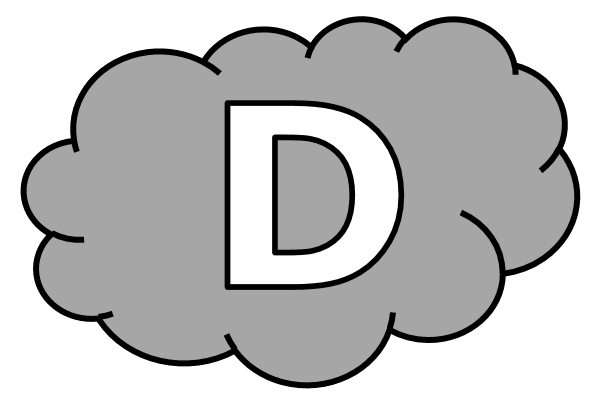 Entraînement n° 1 	 ............. bonnes réponsesAjouter ou soustraire un entier à un décimalEntraînement n° 2 	 ............. bonnes réponsesAjouter ou soustraire un entier à un décimalEntraînement n° 3 	 ............. bonnes réponsesAjouter ou soustraire un entier à un décimalDéfi 				 ............. bonnes réponses5,37 + 13 = ............. 	4,9 - 2 = .............		8,7 - 6 = .............1,47 + 9 = ............. 	7,01 + 5 = .............	8,8 - 1 = .............7,41 + 20 = .............	90,23 - 20 = .............	6,71 + 22 = .............10,5 - 5 = ............. 	14,7 - 3 = .............	5,6 + 14 = .............4,4 + 33 = .............	7,09 - 5 = .............	8,781 + 2 = .............26,31 - 6 = ............. 	56,96 + 4 = .............	7,77 - 7 = .............Romaïssae avait dans sa poche 2,34 €, mais elle a égaré sa pièce de 2 €.Combien d’argent Romaïssae a-t-elle maintenant ? Maintenant, Romaïssae a .................. €.2,85 + 4 = ............. 	7,014 - 5 = .............	4,11 - 3 = .............8,59 + 8 = ............. 	1,203 + 100 = .............	20,78 - 15 = .............6,33 + 14 = .............	5,416 - 1 = .............	84,01 + 6 = .............8,474 - 8 = ............. 	6,02 - 4 = .............	0,8 + 11 = .............7,85 + 2 = .............	5,21 - 4 = .............	3,002 + 2 = .............7,771 - 7 = ............. 	13,13 + 13 = .............	4,55 - 2 = .............Hiba a fait une randonnée. Elle a marché 3,8 km puis elle a pique-niqué, avant de marcher 4 km. Quelle distance Hiba a-t-elle parcourue en tout ? En tout, Hiba a parcouru .................. km.5,37 + 13 = ............. 	4,9 - 2 = .............		8,7 - 6 = .............1,47 + 9 = ............. 	7,01 + 5 = .............	8,8 - 1 = .............7,41 + 20 = .............	90,23 - 20 = .............	6,71 + 22 = .............10,5 - 5 = ............. 	14,7 - 3 = .............	5,6 + 14 = .............4,4 + 33 = .............	7,09 - 5 = .............	8,781 + 2 = .............26,31 - 6 = ............. 	56,96 + 4 = .............	7,77 - 7 = .............Sakina a lu 120 pages de son livre. Chaque chapitre fait 10 pages.Combien Sakina a-t-elle lu de chapitres ? Sakina a lu .................. chapitres.5,37 + 13 = ............. 	4,9 - 2 = .............		8,7 - 6 = .............1,47 + 9 = ............. 	7,01 + 5 = .............	8,8 - 1 = .............7,41 + 20 = .............	90,23 - 20 = .............	6,71 + 22 = .............10,5 - 5 = ............. 	14,7 - 3 = .............	5,6 + 14 = .............4,4 + 33 = .............	7,09 - 5 = .............	8,781 + 2 = .............26,31 - 6 = ............. 	56,96 + 4 = .............	7,77 - 7 = .............En 10 jours, Ahlame a passé 240 minutes à apprendre ses leçons.En moyenne, combien de temps Ahlame révise-t-elle ses leçons chaque jour ? Ahlame révises ses leçons .................. minutes chaque jour.